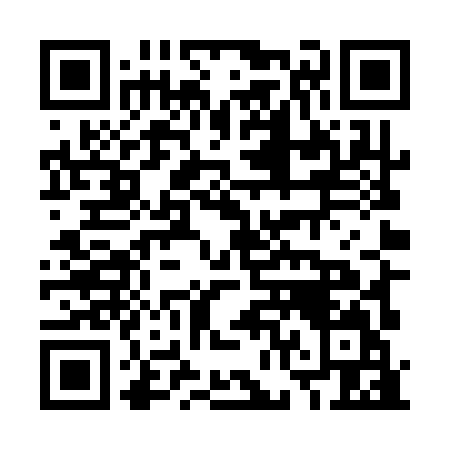 Prayer times for Bordj Badji Mokhtar, AlgeriaWed 1 May 2024 - Fri 31 May 2024High Latitude Method: NonePrayer Calculation Method: Algerian Ministry of Religious Affairs and WakfsAsar Calculation Method: ShafiPrayer times provided by https://www.salahtimes.comDateDayFajrSunriseDhuhrAsrMaghribIsha1Wed5:066:2512:534:147:228:362Thu5:066:2512:534:147:228:363Fri5:056:2412:534:137:228:374Sat5:046:2312:534:137:238:385Sun5:036:2312:534:137:238:386Mon5:036:2212:534:127:248:397Tue5:026:2212:534:127:248:398Wed5:016:2112:534:127:258:409Thu5:006:2112:534:117:258:4110Fri5:006:2012:534:117:258:4111Sat4:596:2012:534:117:268:4212Sun4:586:1912:534:117:268:4213Mon4:586:1912:534:107:278:4314Tue4:576:1812:534:107:278:4315Wed4:576:1812:534:107:288:4416Thu4:566:1812:534:097:288:4517Fri4:556:1712:534:097:288:4518Sat4:556:1712:534:097:298:4619Sun4:546:1612:534:097:298:4620Mon4:546:1612:534:097:308:4721Tue4:536:1612:534:087:308:4822Wed4:536:1612:534:087:318:4823Thu4:536:1512:534:087:318:4924Fri4:526:1512:534:087:318:4925Sat4:526:1512:534:087:328:5026Sun4:516:1512:534:087:328:5127Mon4:516:1412:544:087:338:5128Tue4:516:1412:544:087:338:5229Wed4:506:1412:544:097:348:5230Thu4:506:1412:544:107:348:5331Fri4:506:1412:544:107:348:53